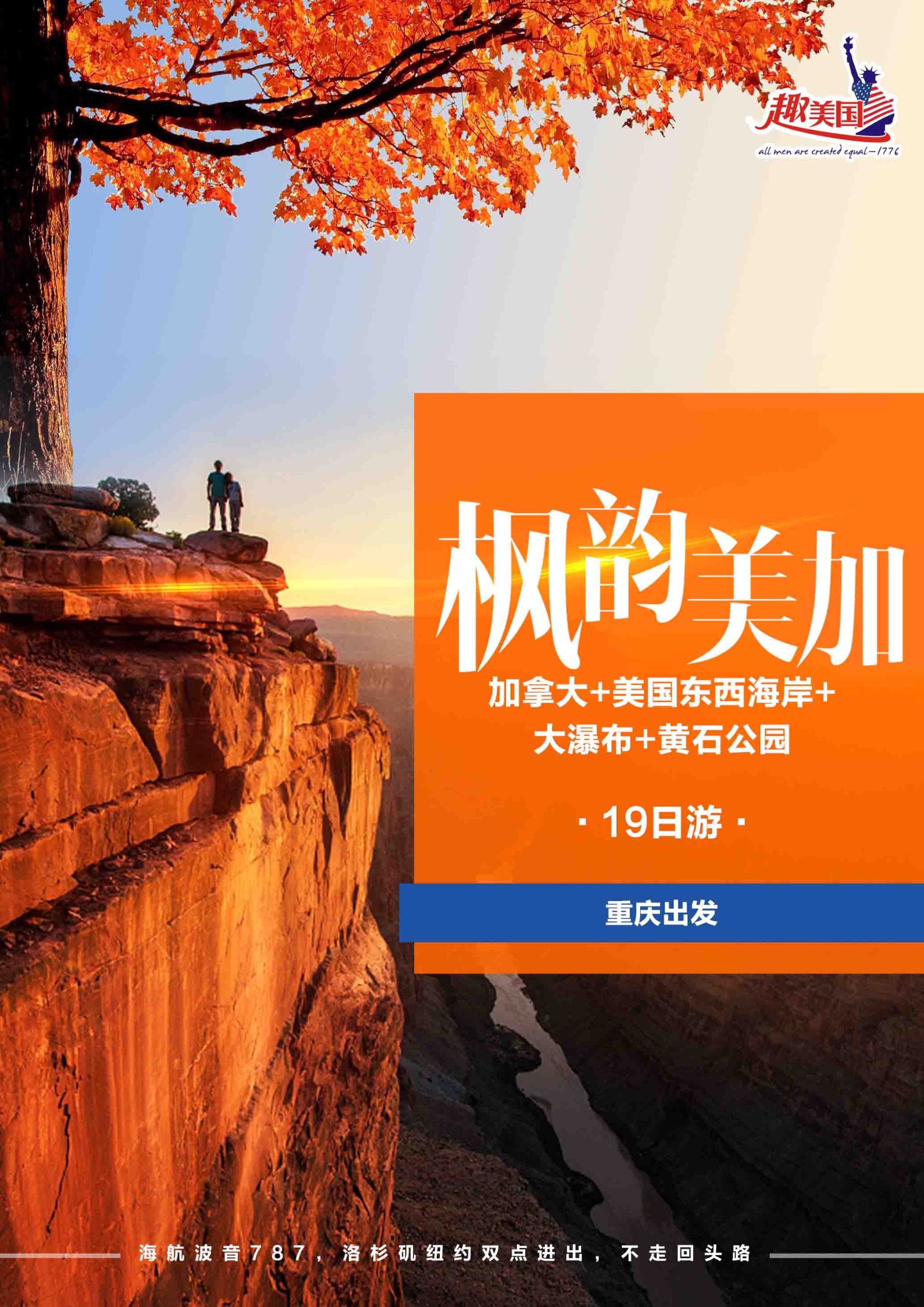 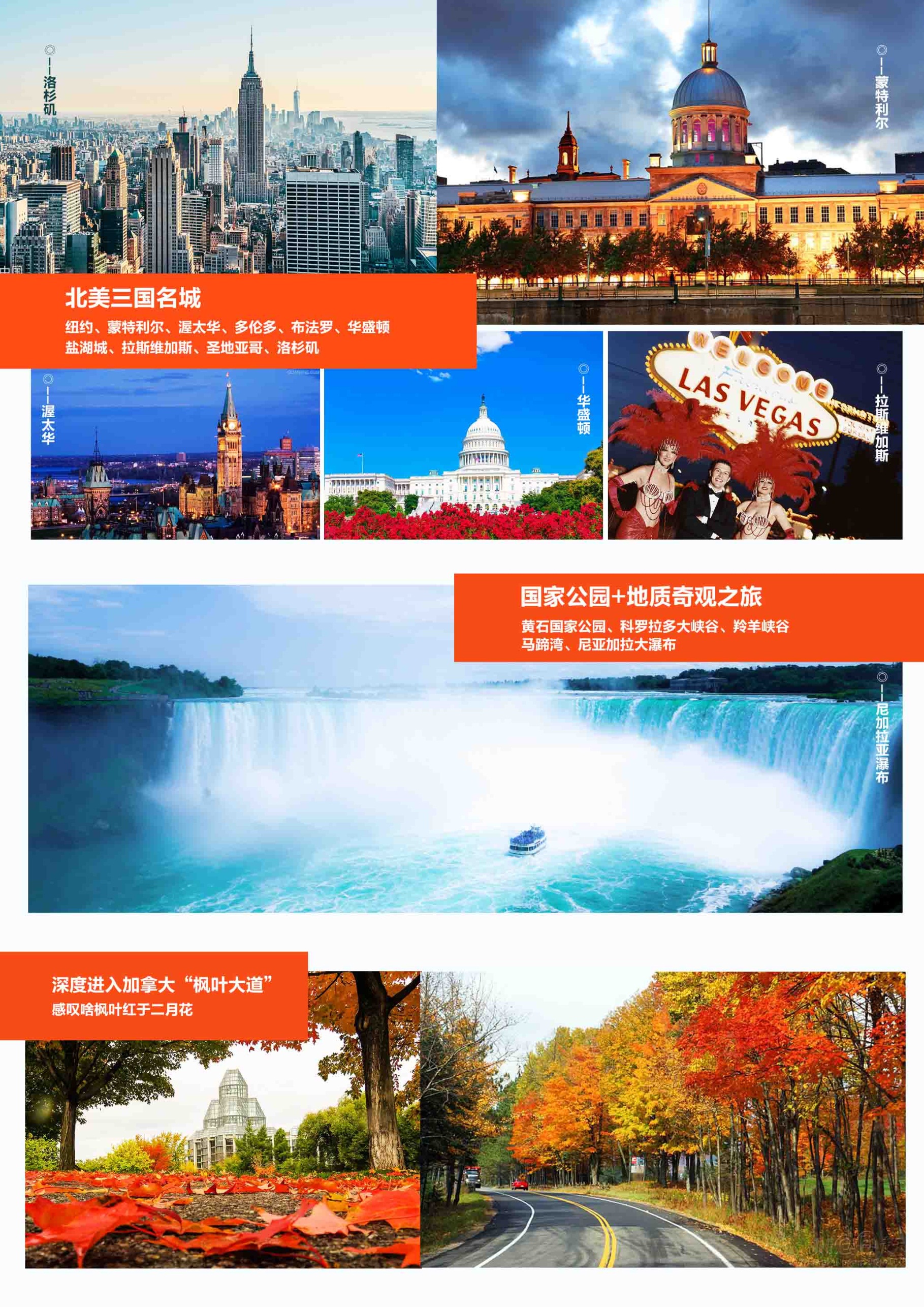 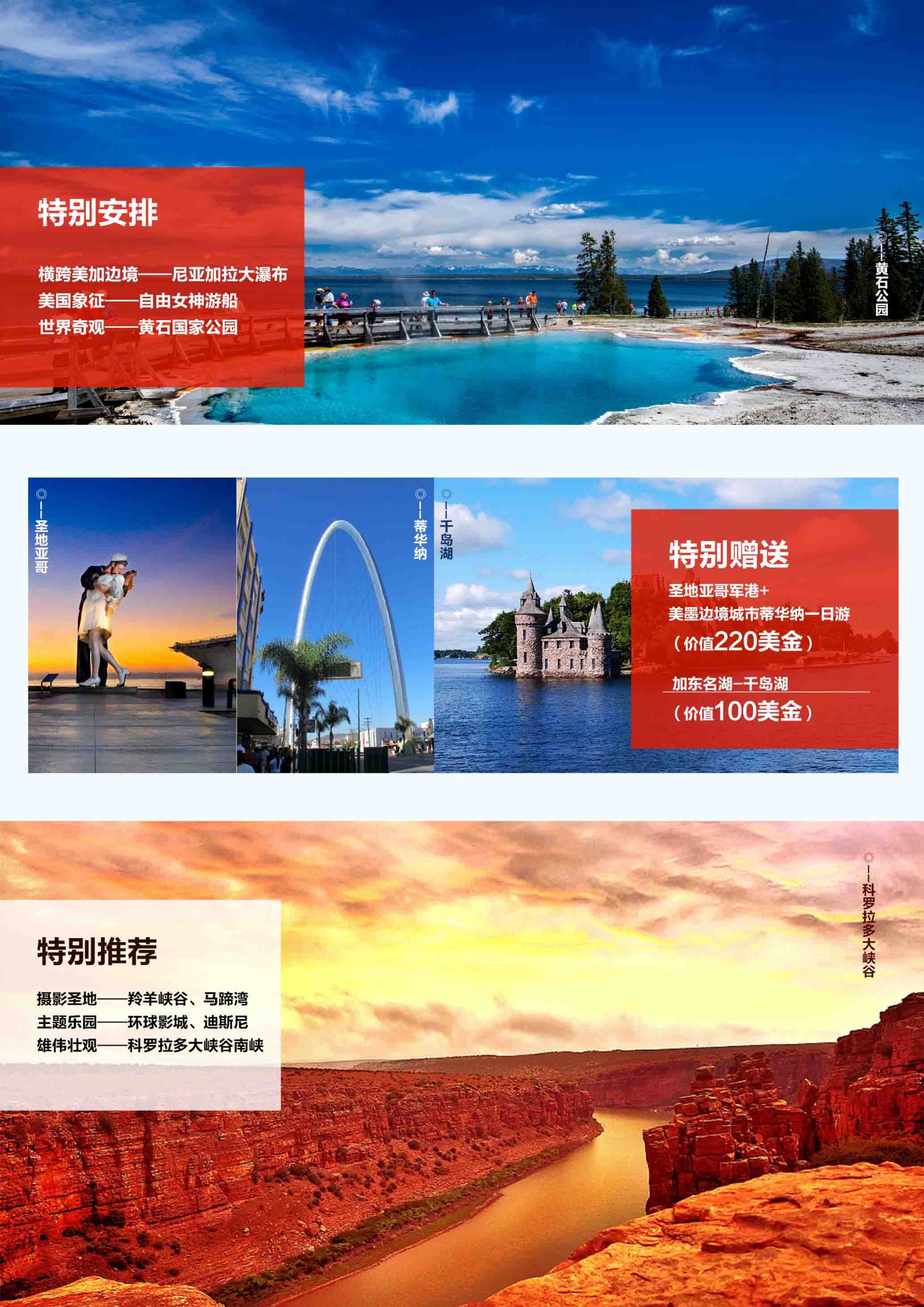 北美三国+黄石+加拿大全景19日游（参考行程）注：以上行程及航班信息仅供参考，以最后确定的航班信息为准。行程以最终地接安排为准。在不减少行程景点的情况下，我社有权以准确航班信息调整后的最终行程为准（出团通知书）。团体出发后客人要求改变行程的产生的费用由客人自己负责!行程中涉及外观(途经)的景点能否安排则根据当时当地的天气、交通等情况而定!有关对旅游合同的补充协议书甲方：游客（姓名）：乙方：旅行社或地接社（名称）：致尊敬的客人：为了丰富旅游线路产品的内容，满足旅游者在旅游行程中以外的游览及购物需求，针对旅游者在约定旅游项目之外的个性化服务需要，特签署此补充协议书，该协议书根据《中华人民共和国旅游法》，《中华人民共和国合同法》的规定，在不影响团队正常行程安排且不影响不参加自费活动的其他游客正常权益的情况下，就旅游行程中购物及自费活动的相关事宜达成一致，游客自愿签署，旅游社亦已明确告知协议书内容；1.购物活动鉴于游客普遍存在购物需求，但对美国当地产品不甚了解，经协商一致，约定履行过程中安排的美国特色商品如下：备注：（1）以上所列商品均为美国特色，绝无假冒伪劣。游客已知晓购物活动的有关规定，未受到乙方的强迫要求，自愿报名参加，双方特签本备忘录以资遵守。（2）游客应自行对商品的质量状况进行鉴别，并向经销商索取正规凭据并妥善保管如有质量问题可在旅游行程结束之日起15日内凭购物凭证提出退还，旅行社将积极协助处理，商品及外包装不得有损坏且不影响二次销售。2.鉴于游客在约定旅游项目之外的个性化服务需要，旅行社根据行程当地的特色景点，拟定以下自费参加的非行程计划外的游览活动，供游客参考自主选择。美国自费项目表自费项目是推荐性项目，每个团员都是在自愿前提下参加！产品报价已含景点门票、交通客运、司导服务费。自费项目价格为指定人数参加的团队优惠价格，如果人数未达指定人数，将无法享受该价格，实际价格视参加的人数会有调整，以实际报价为准。以上自费项目及价格仅供参考，成行与否和价格调整将视团队行程安排及当地实际情况为准！自费项目在不影响正常行程活动内容的前提下的推荐，客人应自主决定是否参与，我社对此不承担责任。凡是自愿参加自费项目而没有正常吃到行程中所含餐，我公司不退任何费用。境外导游有权视当地客观情况变化而取消游客报名的自费活动（如天气不好、景点关闭、修缮、参加人数不足等原因）；自费项目需要提前预定，若游客预订后因自身原因临时取消，可能有无法退回费用的情况发生，非旅行社可以控制，敬请游客给予谅解和包容。本人_____于_____年____月_____日签署了旅游合同，参加由________组织的_____年____月____日 至 _____年______月_______日_______________游。双方已就旅行行程计划进行了明确约定，以上内容旅行社已对本人（单位）进行了详细说明和充分告知，本人（单位）已悉知相关内容并不持异议。（乙方）旅行社或地接社(盖章)：					             （甲方）旅游者 (签字)：经办人：                                                    日期：									      	             日期：第1天：第1天：重庆洛杉矶       参考航班：国际段 HU467 2225/2000重庆洛杉矶       参考航班：国际段 HU467 2225/2000成都双流机场集合乘机飞往美国天使之城-洛杉矶，抵达后前往酒店入住休息，倒时差。成都双流机场集合乘机飞往美国天使之城-洛杉矶，抵达后前往酒店入住休息，倒时差。成都双流机场集合乘机飞往美国天使之城-洛杉矶，抵达后前往酒店入住休息，倒时差。成都双流机场集合乘机飞往美国天使之城-洛杉矶，抵达后前往酒店入住休息，倒时差。餐：飞机餐餐：飞机餐餐：飞机餐宿：美国品牌酒店第2天：第2天：洛杉矶-圣地亚哥洛杉矶-圣地亚哥今日乘车前往游览墨西哥第四大城市--蒂华纳；体会“一栏之隔”的两个国家的不同风情民俗，中餐品尝墨西哥餐并欣赏歌舞表演；下午驱车 前往太平洋海滨城市圣地亚哥。抵达后参观【圣地亚哥军港】（美国太平洋舰队最大的军港）眺望航空母舰、战列舰、巡洋舰等，结束后前往独具西班牙特色的有“美国最大城市文化公园”之称，可媲美纽约中央公园的【巴尔波公园】。游览美墨边境具有浓郁墨西哥民族特色的【圣地亚哥老城】，圣地亚哥老城在历史上是美国加利福尼亚州的诞生地，是西班牙早期第一个殖民地，同时它也是第一批欧洲人的定居之地。老城保留着十九世纪的古朴建筑和宁静风貌. 今日乘车前往游览墨西哥第四大城市--蒂华纳；体会“一栏之隔”的两个国家的不同风情民俗，中餐品尝墨西哥餐并欣赏歌舞表演；下午驱车 前往太平洋海滨城市圣地亚哥。抵达后参观【圣地亚哥军港】（美国太平洋舰队最大的军港）眺望航空母舰、战列舰、巡洋舰等，结束后前往独具西班牙特色的有“美国最大城市文化公园”之称，可媲美纽约中央公园的【巴尔波公园】。游览美墨边境具有浓郁墨西哥民族特色的【圣地亚哥老城】，圣地亚哥老城在历史上是美国加利福尼亚州的诞生地，是西班牙早期第一个殖民地，同时它也是第一批欧洲人的定居之地。老城保留着十九世纪的古朴建筑和宁静风貌. 今日乘车前往游览墨西哥第四大城市--蒂华纳；体会“一栏之隔”的两个国家的不同风情民俗，中餐品尝墨西哥餐并欣赏歌舞表演；下午驱车 前往太平洋海滨城市圣地亚哥。抵达后参观【圣地亚哥军港】（美国太平洋舰队最大的军港）眺望航空母舰、战列舰、巡洋舰等，结束后前往独具西班牙特色的有“美国最大城市文化公园”之称，可媲美纽约中央公园的【巴尔波公园】。游览美墨边境具有浓郁墨西哥民族特色的【圣地亚哥老城】，圣地亚哥老城在历史上是美国加利福尼亚州的诞生地，是西班牙早期第一个殖民地，同时它也是第一批欧洲人的定居之地。老城保留着十九世纪的古朴建筑和宁静风貌. 今日乘车前往游览墨西哥第四大城市--蒂华纳；体会“一栏之隔”的两个国家的不同风情民俗，中餐品尝墨西哥餐并欣赏歌舞表演；下午驱车 前往太平洋海滨城市圣地亚哥。抵达后参观【圣地亚哥军港】（美国太平洋舰队最大的军港）眺望航空母舰、战列舰、巡洋舰等，结束后前往独具西班牙特色的有“美国最大城市文化公园”之称，可媲美纽约中央公园的【巴尔波公园】。游览美墨边境具有浓郁墨西哥民族特色的【圣地亚哥老城】，圣地亚哥老城在历史上是美国加利福尼亚州的诞生地，是西班牙早期第一个殖民地，同时它也是第一批欧洲人的定居之地。老城保留着十九世纪的古朴建筑和宁静风貌. 餐：早中晚餐：早中晚宿：美国品牌酒店第3天：第3天：洛杉矶洛杉矶今日早餐后乘车前往游览【星光大道】这里是一条沿着美国好莱坞大道与藤街伸展的人行道。截止2013年6月，星光大道上已经有2500多颗镶有好莱坞商会追敬名人姓名的星形奖章，以纪念他们对娱乐业的贡献。而后前往游览【杜比剧院】（外观）原：【柯达剧院】是举办奥斯卡颁奖典礼的地方。每年奥斯卡在这里颁奖时，这里就成为全世界瞩目的地方，星光熠熠。 推荐自费：好莱坞环球影城（参加自费赠送当日晚餐）【好莱坞环球影城】洛杉矶的好莱坞，人类的造梦器，世界电影的轴心。好莱坞的电影人制作的大片中，不乏震撼人心的宏大场面。在好莱坞环球影城，你可走入电影，亲身感受这一切。让你置身成为电影中的一部分去感受惊险和刺激。在影视城内，乘着电动游览车参观各个好莱坞拍片工厂，您可以面对《侏罗纪公园》的危险和挑战；尝试《木乃伊归来》的刺激；游览侏罗纪公园的恐龙区，大白鲨拍摄区等；观看惊险刺激的《未来水世界》现场表演…今日早餐后乘车前往游览【星光大道】这里是一条沿着美国好莱坞大道与藤街伸展的人行道。截止2013年6月，星光大道上已经有2500多颗镶有好莱坞商会追敬名人姓名的星形奖章，以纪念他们对娱乐业的贡献。而后前往游览【杜比剧院】（外观）原：【柯达剧院】是举办奥斯卡颁奖典礼的地方。每年奥斯卡在这里颁奖时，这里就成为全世界瞩目的地方，星光熠熠。 推荐自费：好莱坞环球影城（参加自费赠送当日晚餐）【好莱坞环球影城】洛杉矶的好莱坞，人类的造梦器，世界电影的轴心。好莱坞的电影人制作的大片中，不乏震撼人心的宏大场面。在好莱坞环球影城，你可走入电影，亲身感受这一切。让你置身成为电影中的一部分去感受惊险和刺激。在影视城内，乘着电动游览车参观各个好莱坞拍片工厂，您可以面对《侏罗纪公园》的危险和挑战；尝试《木乃伊归来》的刺激；游览侏罗纪公园的恐龙区，大白鲨拍摄区等；观看惊险刺激的《未来水世界》现场表演…今日早餐后乘车前往游览【星光大道】这里是一条沿着美国好莱坞大道与藤街伸展的人行道。截止2013年6月，星光大道上已经有2500多颗镶有好莱坞商会追敬名人姓名的星形奖章，以纪念他们对娱乐业的贡献。而后前往游览【杜比剧院】（外观）原：【柯达剧院】是举办奥斯卡颁奖典礼的地方。每年奥斯卡在这里颁奖时，这里就成为全世界瞩目的地方，星光熠熠。 推荐自费：好莱坞环球影城（参加自费赠送当日晚餐）【好莱坞环球影城】洛杉矶的好莱坞，人类的造梦器，世界电影的轴心。好莱坞的电影人制作的大片中，不乏震撼人心的宏大场面。在好莱坞环球影城，你可走入电影，亲身感受这一切。让你置身成为电影中的一部分去感受惊险和刺激。在影视城内，乘着电动游览车参观各个好莱坞拍片工厂，您可以面对《侏罗纪公园》的危险和挑战；尝试《木乃伊归来》的刺激；游览侏罗纪公园的恐龙区，大白鲨拍摄区等；观看惊险刺激的《未来水世界》现场表演…今日早餐后乘车前往游览【星光大道】这里是一条沿着美国好莱坞大道与藤街伸展的人行道。截止2013年6月，星光大道上已经有2500多颗镶有好莱坞商会追敬名人姓名的星形奖章，以纪念他们对娱乐业的贡献。而后前往游览【杜比剧院】（外观）原：【柯达剧院】是举办奥斯卡颁奖典礼的地方。每年奥斯卡在这里颁奖时，这里就成为全世界瞩目的地方，星光熠熠。 推荐自费：好莱坞环球影城（参加自费赠送当日晚餐）【好莱坞环球影城】洛杉矶的好莱坞，人类的造梦器，世界电影的轴心。好莱坞的电影人制作的大片中，不乏震撼人心的宏大场面。在好莱坞环球影城，你可走入电影，亲身感受这一切。让你置身成为电影中的一部分去感受惊险和刺激。在影视城内，乘着电动游览车参观各个好莱坞拍片工厂，您可以面对《侏罗纪公园》的危险和挑战；尝试《木乃伊归来》的刺激；游览侏罗纪公园的恐龙区，大白鲨拍摄区等；观看惊险刺激的《未来水世界》现场表演…餐：早XX餐：早XX餐：早XX宿：美国品牌酒店第4天：第4天：洛杉矶-拉斯维加斯洛杉矶-拉斯维加斯乘车穿越美国西部默哈维大荒漠，前往巴斯通奥特莱斯。包括著名设计品牌：Coach、Gap、Guess、MK、CK、Tommy Bahama、Bath & Body Works、Nike、Puma、Levi's、Fossil等，您可以为亲友带上一些满意的礼物（自由活动不少于2小时，为了方便大家尽情享受shopping的乐趣，午餐不含，客人请自理）。之后前往世界上最有名的娱乐中心拉斯维加斯。推荐自费：拉斯维加斯夜游（参加夜游赠送晚餐及第二天拉斯酒店外用早餐）【拉斯维加斯】是美国内华达州的最大城市，以赌博业为中心的庞大的旅游、购物、度假产业而著名，世界上十家最大的度假旅馆就有九家是在这里，是世界知名的度假圣地之一，拥有“世界娱乐之都”和“结婚之都”的美称。全世界可能找不到比拉斯维加斯更有趣的城市了：从一个荒凉的沙漠腹地，摇身一变成为国际著名景点，汇聚全世界最有名的酒店、餐厅、商店，还有独一无二的表演节目，每年到访的游客超过4000万人次，75%是回头客。游览、娱乐、购物、饮食，全都24小时不打烊，来这里的人们都是为了尽情地享乐！拉斯维加斯--一个名副其实的不夜城。乘车穿越美国西部默哈维大荒漠，前往巴斯通奥特莱斯。包括著名设计品牌：Coach、Gap、Guess、MK、CK、Tommy Bahama、Bath & Body Works、Nike、Puma、Levi's、Fossil等，您可以为亲友带上一些满意的礼物（自由活动不少于2小时，为了方便大家尽情享受shopping的乐趣，午餐不含，客人请自理）。之后前往世界上最有名的娱乐中心拉斯维加斯。推荐自费：拉斯维加斯夜游（参加夜游赠送晚餐及第二天拉斯酒店外用早餐）【拉斯维加斯】是美国内华达州的最大城市，以赌博业为中心的庞大的旅游、购物、度假产业而著名，世界上十家最大的度假旅馆就有九家是在这里，是世界知名的度假圣地之一，拥有“世界娱乐之都”和“结婚之都”的美称。全世界可能找不到比拉斯维加斯更有趣的城市了：从一个荒凉的沙漠腹地，摇身一变成为国际著名景点，汇聚全世界最有名的酒店、餐厅、商店，还有独一无二的表演节目，每年到访的游客超过4000万人次，75%是回头客。游览、娱乐、购物、饮食，全都24小时不打烊，来这里的人们都是为了尽情地享乐！拉斯维加斯--一个名副其实的不夜城。乘车穿越美国西部默哈维大荒漠，前往巴斯通奥特莱斯。包括著名设计品牌：Coach、Gap、Guess、MK、CK、Tommy Bahama、Bath & Body Works、Nike、Puma、Levi's、Fossil等，您可以为亲友带上一些满意的礼物（自由活动不少于2小时，为了方便大家尽情享受shopping的乐趣，午餐不含，客人请自理）。之后前往世界上最有名的娱乐中心拉斯维加斯。推荐自费：拉斯维加斯夜游（参加夜游赠送晚餐及第二天拉斯酒店外用早餐）【拉斯维加斯】是美国内华达州的最大城市，以赌博业为中心的庞大的旅游、购物、度假产业而著名，世界上十家最大的度假旅馆就有九家是在这里，是世界知名的度假圣地之一，拥有“世界娱乐之都”和“结婚之都”的美称。全世界可能找不到比拉斯维加斯更有趣的城市了：从一个荒凉的沙漠腹地，摇身一变成为国际著名景点，汇聚全世界最有名的酒店、餐厅、商店，还有独一无二的表演节目，每年到访的游客超过4000万人次，75%是回头客。游览、娱乐、购物、饮食，全都24小时不打烊，来这里的人们都是为了尽情地享乐！拉斯维加斯--一个名副其实的不夜城。乘车穿越美国西部默哈维大荒漠，前往巴斯通奥特莱斯。包括著名设计品牌：Coach、Gap、Guess、MK、CK、Tommy Bahama、Bath & Body Works、Nike、Puma、Levi's、Fossil等，您可以为亲友带上一些满意的礼物（自由活动不少于2小时，为了方便大家尽情享受shopping的乐趣，午餐不含，客人请自理）。之后前往世界上最有名的娱乐中心拉斯维加斯。推荐自费：拉斯维加斯夜游（参加夜游赠送晚餐及第二天拉斯酒店外用早餐）【拉斯维加斯】是美国内华达州的最大城市，以赌博业为中心的庞大的旅游、购物、度假产业而著名，世界上十家最大的度假旅馆就有九家是在这里，是世界知名的度假圣地之一，拥有“世界娱乐之都”和“结婚之都”的美称。全世界可能找不到比拉斯维加斯更有趣的城市了：从一个荒凉的沙漠腹地，摇身一变成为国际著名景点，汇聚全世界最有名的酒店、餐厅、商店，还有独一无二的表演节目，每年到访的游客超过4000万人次，75%是回头客。游览、娱乐、购物、饮食，全都24小时不打烊，来这里的人们都是为了尽情地享乐！拉斯维加斯--一个名副其实的不夜城。餐：早XX餐：早XX餐：早XX宿：美国品牌酒店第5天：第5天：拉斯维加斯-西部小镇拉斯维加斯-西部小镇今日我们沿着66号公路前往西部小镇，66号公路是美国一条纵贯东西的大动脉。被美国人亲切地唤作“母亲之路”途中我们将：推荐自费：【科罗拉多大峡谷(南峡)】（参加自费赠送当日晚餐）前往世界七大奇迹之一【科罗拉多大峡谷】。南峡作为大峡谷最精彩雄壮的一部分，在1979年便被评定为世界自然遗产。在美国人心目中，南峡才是真正的大峡谷。南峡比起印第安人保护区的西峡，无论在景色、植被、峡谷深度、色彩等等上都超出西峡。身处纵横交错的峡谷中你不得不被大自然的鬼斧神工所震撼，岩层落差高达2300米，两壁岩层上向人们展示出20亿年的地质剖面，经过多年的变化它也形成了一副美不胜收的景象。我们将参观大峡谷著名的景点如：雅泊派(Yavapai Point)，密得站(Mather Point)和光明天使站(Bright Angel Point)。从不同角度漫步欣赏大峡谷的宁静，壮丽及变化万千的独特景致。阳光与白云不时在峡谷上空你争我夺；宛如溶化在望不尽的巨幅画作之中。来到这里，你听到的只有各国游人的赞叹：“这真是太不可以思议了，我简直不敢相信自己的眼睛！世界上还有如此壮美的景色啊！”（为便于景区内游览，午餐自理），而后前往世界著名赌城—拉斯维加斯，抵达后入住酒店休息。今日我们沿着66号公路前往西部小镇，66号公路是美国一条纵贯东西的大动脉。被美国人亲切地唤作“母亲之路”途中我们将：推荐自费：【科罗拉多大峡谷(南峡)】（参加自费赠送当日晚餐）前往世界七大奇迹之一【科罗拉多大峡谷】。南峡作为大峡谷最精彩雄壮的一部分，在1979年便被评定为世界自然遗产。在美国人心目中，南峡才是真正的大峡谷。南峡比起印第安人保护区的西峡，无论在景色、植被、峡谷深度、色彩等等上都超出西峡。身处纵横交错的峡谷中你不得不被大自然的鬼斧神工所震撼，岩层落差高达2300米，两壁岩层上向人们展示出20亿年的地质剖面，经过多年的变化它也形成了一副美不胜收的景象。我们将参观大峡谷著名的景点如：雅泊派(Yavapai Point)，密得站(Mather Point)和光明天使站(Bright Angel Point)。从不同角度漫步欣赏大峡谷的宁静，壮丽及变化万千的独特景致。阳光与白云不时在峡谷上空你争我夺；宛如溶化在望不尽的巨幅画作之中。来到这里，你听到的只有各国游人的赞叹：“这真是太不可以思议了，我简直不敢相信自己的眼睛！世界上还有如此壮美的景色啊！”（为便于景区内游览，午餐自理），而后前往世界著名赌城—拉斯维加斯，抵达后入住酒店休息。今日我们沿着66号公路前往西部小镇，66号公路是美国一条纵贯东西的大动脉。被美国人亲切地唤作“母亲之路”途中我们将：推荐自费：【科罗拉多大峡谷(南峡)】（参加自费赠送当日晚餐）前往世界七大奇迹之一【科罗拉多大峡谷】。南峡作为大峡谷最精彩雄壮的一部分，在1979年便被评定为世界自然遗产。在美国人心目中，南峡才是真正的大峡谷。南峡比起印第安人保护区的西峡，无论在景色、植被、峡谷深度、色彩等等上都超出西峡。身处纵横交错的峡谷中你不得不被大自然的鬼斧神工所震撼，岩层落差高达2300米，两壁岩层上向人们展示出20亿年的地质剖面，经过多年的变化它也形成了一副美不胜收的景象。我们将参观大峡谷著名的景点如：雅泊派(Yavapai Point)，密得站(Mather Point)和光明天使站(Bright Angel Point)。从不同角度漫步欣赏大峡谷的宁静，壮丽及变化万千的独特景致。阳光与白云不时在峡谷上空你争我夺；宛如溶化在望不尽的巨幅画作之中。来到这里，你听到的只有各国游人的赞叹：“这真是太不可以思议了，我简直不敢相信自己的眼睛！世界上还有如此壮美的景色啊！”（为便于景区内游览，午餐自理），而后前往世界著名赌城—拉斯维加斯，抵达后入住酒店休息。今日我们沿着66号公路前往西部小镇，66号公路是美国一条纵贯东西的大动脉。被美国人亲切地唤作“母亲之路”途中我们将：推荐自费：【科罗拉多大峡谷(南峡)】（参加自费赠送当日晚餐）前往世界七大奇迹之一【科罗拉多大峡谷】。南峡作为大峡谷最精彩雄壮的一部分，在1979年便被评定为世界自然遗产。在美国人心目中，南峡才是真正的大峡谷。南峡比起印第安人保护区的西峡，无论在景色、植被、峡谷深度、色彩等等上都超出西峡。身处纵横交错的峡谷中你不得不被大自然的鬼斧神工所震撼，岩层落差高达2300米，两壁岩层上向人们展示出20亿年的地质剖面，经过多年的变化它也形成了一副美不胜收的景象。我们将参观大峡谷著名的景点如：雅泊派(Yavapai Point)，密得站(Mather Point)和光明天使站(Bright Angel Point)。从不同角度漫步欣赏大峡谷的宁静，壮丽及变化万千的独特景致。阳光与白云不时在峡谷上空你争我夺；宛如溶化在望不尽的巨幅画作之中。来到这里，你听到的只有各国游人的赞叹：“这真是太不可以思议了，我简直不敢相信自己的眼睛！世界上还有如此壮美的景色啊！”（为便于景区内游览，午餐自理），而后前往世界著名赌城—拉斯维加斯，抵达后入住酒店休息。餐：XXX餐：XXX餐：XXX宿：美国品牌酒店第6天：第6天：西部小镇--犹他小镇西部小镇--犹他小镇今日我们继续沿着66号公路前往西部小镇，途中我们将参观【格兰水坝】格兰大坝(Glen Canyon Dam）。雄伟壮观的格兰大坝位于亚利桑那州的科罗拉多河上，阻断了科罗拉多河水，上游形成了鲍威尔湖（Lake Powell），下游是科罗拉多河的格兰峡谷。推荐自费：【羚羊谷+马蹄湾】（参加自费赠送当日午、晚餐）前往全世界最奇特的狭缝洞穴——世界十大摄影地点之一【羚羊谷】以及世上独一无二的【马蹄湾】 （Horseshoe Bend）及美轮美奂的（Antelope Canyon），这里是摄影师梦想的天堂。马蹄湾和羚羊谷均位于美国亚利桑那州北部，但两处景致确完全不同。马蹄湾让人觉得气势磅礴、赏心悦目；羚羊谷让人觉得美轮美奂、温柔如水！马蹄湾的土质在阳光下闪耀着金属的红色，切出这个湾的科罗拉多河是翡翠般的绿色，红色的土和绿色的河相得益彰，独一无二！而后乘车前往犹他小镇入住酒店休息。今日我们继续沿着66号公路前往西部小镇，途中我们将参观【格兰水坝】格兰大坝(Glen Canyon Dam）。雄伟壮观的格兰大坝位于亚利桑那州的科罗拉多河上，阻断了科罗拉多河水，上游形成了鲍威尔湖（Lake Powell），下游是科罗拉多河的格兰峡谷。推荐自费：【羚羊谷+马蹄湾】（参加自费赠送当日午、晚餐）前往全世界最奇特的狭缝洞穴——世界十大摄影地点之一【羚羊谷】以及世上独一无二的【马蹄湾】 （Horseshoe Bend）及美轮美奂的（Antelope Canyon），这里是摄影师梦想的天堂。马蹄湾和羚羊谷均位于美国亚利桑那州北部，但两处景致确完全不同。马蹄湾让人觉得气势磅礴、赏心悦目；羚羊谷让人觉得美轮美奂、温柔如水！马蹄湾的土质在阳光下闪耀着金属的红色，切出这个湾的科罗拉多河是翡翠般的绿色，红色的土和绿色的河相得益彰，独一无二！而后乘车前往犹他小镇入住酒店休息。今日我们继续沿着66号公路前往西部小镇，途中我们将参观【格兰水坝】格兰大坝(Glen Canyon Dam）。雄伟壮观的格兰大坝位于亚利桑那州的科罗拉多河上，阻断了科罗拉多河水，上游形成了鲍威尔湖（Lake Powell），下游是科罗拉多河的格兰峡谷。推荐自费：【羚羊谷+马蹄湾】（参加自费赠送当日午、晚餐）前往全世界最奇特的狭缝洞穴——世界十大摄影地点之一【羚羊谷】以及世上独一无二的【马蹄湾】 （Horseshoe Bend）及美轮美奂的（Antelope Canyon），这里是摄影师梦想的天堂。马蹄湾和羚羊谷均位于美国亚利桑那州北部，但两处景致确完全不同。马蹄湾让人觉得气势磅礴、赏心悦目；羚羊谷让人觉得美轮美奂、温柔如水！马蹄湾的土质在阳光下闪耀着金属的红色，切出这个湾的科罗拉多河是翡翠般的绿色，红色的土和绿色的河相得益彰，独一无二！而后乘车前往犹他小镇入住酒店休息。今日我们继续沿着66号公路前往西部小镇，途中我们将参观【格兰水坝】格兰大坝(Glen Canyon Dam）。雄伟壮观的格兰大坝位于亚利桑那州的科罗拉多河上，阻断了科罗拉多河水，上游形成了鲍威尔湖（Lake Powell），下游是科罗拉多河的格兰峡谷。推荐自费：【羚羊谷+马蹄湾】（参加自费赠送当日午、晚餐）前往全世界最奇特的狭缝洞穴——世界十大摄影地点之一【羚羊谷】以及世上独一无二的【马蹄湾】 （Horseshoe Bend）及美轮美奂的（Antelope Canyon），这里是摄影师梦想的天堂。马蹄湾和羚羊谷均位于美国亚利桑那州北部，但两处景致确完全不同。马蹄湾让人觉得气势磅礴、赏心悦目；羚羊谷让人觉得美轮美奂、温柔如水！马蹄湾的土质在阳光下闪耀着金属的红色，切出这个湾的科罗拉多河是翡翠般的绿色，红色的土和绿色的河相得益彰，独一无二！而后乘车前往犹他小镇入住酒店休息。餐：早XX餐：早XX餐：早XX宿：美国品牌酒店第7天：第7天：犹他小镇-盐湖城-爱达荷附近小镇犹他小镇-盐湖城-爱达荷附近小镇今日前往犹他州首府盐湖城此城之建立应归功于摩门教友的热忱与奉献，才得以在这一片盐水中建立这么一个现代化及工业化的城市。抵达后简单游览：【摩门教神殿广场】（约30分钟），圣殿这里是摩门教总部，是世界各宗教派别里最富有、占地盘最大的游览之地；及【犹他州政府议会大厦】（外观），晚餐后前往爱达荷入住酒店。今日前往犹他州首府盐湖城此城之建立应归功于摩门教友的热忱与奉献，才得以在这一片盐水中建立这么一个现代化及工业化的城市。抵达后简单游览：【摩门教神殿广场】（约30分钟），圣殿这里是摩门教总部，是世界各宗教派别里最富有、占地盘最大的游览之地；及【犹他州政府议会大厦】（外观），晚餐后前往爱达荷入住酒店。今日前往犹他州首府盐湖城此城之建立应归功于摩门教友的热忱与奉献，才得以在这一片盐水中建立这么一个现代化及工业化的城市。抵达后简单游览：【摩门教神殿广场】（约30分钟），圣殿这里是摩门教总部，是世界各宗教派别里最富有、占地盘最大的游览之地；及【犹他州政府议会大厦】（外观），晚餐后前往爱达荷入住酒店。今日前往犹他州首府盐湖城此城之建立应归功于摩门教友的热忱与奉献，才得以在这一片盐水中建立这么一个现代化及工业化的城市。抵达后简单游览：【摩门教神殿广场】（约30分钟），圣殿这里是摩门教总部，是世界各宗教派别里最富有、占地盘最大的游览之地；及【犹他州政府议会大厦】（外观），晚餐后前往爱达荷入住酒店。餐：早中晚餐：早中晚餐：早中晚宿：美国品牌酒店第8天：第8天：爱达荷附近小镇-黄石国家公园-爱达荷附近小镇爱达荷附近小镇-黄石国家公园-爱达荷附近小镇早餐后乘车出发，沿着海水盐分高出七倍的大盐湖北行，沿途尽是辽阔的草原、驰骋的牛羊，抵达【黄石公园】游览（约6小时）。前往【黄石大峡谷】风景优美的瞭望台和交织的黄石峡谷边缘山路共同组成了峡谷区（Canyon Country），它位于黄石公园中间，黄石大峡谷是黄石公园著名景观之一，可以同时观赏壮观深邃的峡谷风光和飞流而下的瀑布，天气好的时候，会看到一道彩虹横跨峡谷。而后返回爱达荷入住酒店休息。早餐后乘车出发，沿着海水盐分高出七倍的大盐湖北行，沿途尽是辽阔的草原、驰骋的牛羊，抵达【黄石公园】游览（约6小时）。前往【黄石大峡谷】风景优美的瞭望台和交织的黄石峡谷边缘山路共同组成了峡谷区（Canyon Country），它位于黄石公园中间，黄石大峡谷是黄石公园著名景观之一，可以同时观赏壮观深邃的峡谷风光和飞流而下的瀑布，天气好的时候，会看到一道彩虹横跨峡谷。而后返回爱达荷入住酒店休息。早餐后乘车出发，沿着海水盐分高出七倍的大盐湖北行，沿途尽是辽阔的草原、驰骋的牛羊，抵达【黄石公园】游览（约6小时）。前往【黄石大峡谷】风景优美的瞭望台和交织的黄石峡谷边缘山路共同组成了峡谷区（Canyon Country），它位于黄石公园中间，黄石大峡谷是黄石公园著名景观之一，可以同时观赏壮观深邃的峡谷风光和飞流而下的瀑布，天气好的时候，会看到一道彩虹横跨峡谷。而后返回爱达荷入住酒店休息。早餐后乘车出发，沿着海水盐分高出七倍的大盐湖北行，沿途尽是辽阔的草原、驰骋的牛羊，抵达【黄石公园】游览（约6小时）。前往【黄石大峡谷】风景优美的瞭望台和交织的黄石峡谷边缘山路共同组成了峡谷区（Canyon Country），它位于黄石公园中间，黄石大峡谷是黄石公园著名景观之一，可以同时观赏壮观深邃的峡谷风光和飞流而下的瀑布，天气好的时候，会看到一道彩虹横跨峡谷。而后返回爱达荷入住酒店休息。餐：早中晚餐：早中晚餐：早中晚宿：美国品牌酒店第9天：第9天：爱达荷附近小镇--盐湖城爱达荷附近小镇--盐湖城今日我们将参观瀑布城的【蛇河瀑布】蛇河在这里形成颇为壮观的百米人工瀑布水幕墙，瀑布落水流进奔流不息的蛇河，水坝拦河爱达荷瀑布之水平淌如镜。瀑布市沿河岸边绿树成荫，芳草萋萋，山花烂漫，景色怡人。尽管爱达荷瀑布是一个水利工程，但是目前已经成为休闲和旅游景点之一。从盐湖城到爱达荷途中推荐自费：【天空之境大盐滩+羚羊岛州立公园 自费送中餐】。【天空之境】，美国犹他州西北部的博纳维尔盐湖，大约形成于3万年前，周围被大片沙丘、盐碱地和沼泽所包围，有种与世隔绝的疏离感。由于特殊的地理环境，每当下雨过后，盐滩就如玻利维亚的盐湖一样，洁白如雪的地面，变成一望无际的镜子，有不少准新人都选择到此拍摄美丽又独特的婚妙照，留下美好回忆。【羚羊岛州立公园】羚羊岛是大盐湖中九个岛屿里最大的一个，是游览大盐湖的最佳地点。岛上有羚羊、野牛、野兔、鹿等动物，同时也是观鸟的理想场所而后前往爱达荷入住酒店休息。今日我们将参观瀑布城的【蛇河瀑布】蛇河在这里形成颇为壮观的百米人工瀑布水幕墙，瀑布落水流进奔流不息的蛇河，水坝拦河爱达荷瀑布之水平淌如镜。瀑布市沿河岸边绿树成荫，芳草萋萋，山花烂漫，景色怡人。尽管爱达荷瀑布是一个水利工程，但是目前已经成为休闲和旅游景点之一。从盐湖城到爱达荷途中推荐自费：【天空之境大盐滩+羚羊岛州立公园 自费送中餐】。【天空之境】，美国犹他州西北部的博纳维尔盐湖，大约形成于3万年前，周围被大片沙丘、盐碱地和沼泽所包围，有种与世隔绝的疏离感。由于特殊的地理环境，每当下雨过后，盐滩就如玻利维亚的盐湖一样，洁白如雪的地面，变成一望无际的镜子，有不少准新人都选择到此拍摄美丽又独特的婚妙照，留下美好回忆。【羚羊岛州立公园】羚羊岛是大盐湖中九个岛屿里最大的一个，是游览大盐湖的最佳地点。岛上有羚羊、野牛、野兔、鹿等动物，同时也是观鸟的理想场所而后前往爱达荷入住酒店休息。今日我们将参观瀑布城的【蛇河瀑布】蛇河在这里形成颇为壮观的百米人工瀑布水幕墙，瀑布落水流进奔流不息的蛇河，水坝拦河爱达荷瀑布之水平淌如镜。瀑布市沿河岸边绿树成荫，芳草萋萋，山花烂漫，景色怡人。尽管爱达荷瀑布是一个水利工程，但是目前已经成为休闲和旅游景点之一。从盐湖城到爱达荷途中推荐自费：【天空之境大盐滩+羚羊岛州立公园 自费送中餐】。【天空之境】，美国犹他州西北部的博纳维尔盐湖，大约形成于3万年前，周围被大片沙丘、盐碱地和沼泽所包围，有种与世隔绝的疏离感。由于特殊的地理环境，每当下雨过后，盐滩就如玻利维亚的盐湖一样，洁白如雪的地面，变成一望无际的镜子，有不少准新人都选择到此拍摄美丽又独特的婚妙照，留下美好回忆。【羚羊岛州立公园】羚羊岛是大盐湖中九个岛屿里最大的一个，是游览大盐湖的最佳地点。岛上有羚羊、野牛、野兔、鹿等动物，同时也是观鸟的理想场所而后前往爱达荷入住酒店休息。今日我们将参观瀑布城的【蛇河瀑布】蛇河在这里形成颇为壮观的百米人工瀑布水幕墙，瀑布落水流进奔流不息的蛇河，水坝拦河爱达荷瀑布之水平淌如镜。瀑布市沿河岸边绿树成荫，芳草萋萋，山花烂漫，景色怡人。尽管爱达荷瀑布是一个水利工程，但是目前已经成为休闲和旅游景点之一。从盐湖城到爱达荷途中推荐自费：【天空之境大盐滩+羚羊岛州立公园 自费送中餐】。【天空之境】，美国犹他州西北部的博纳维尔盐湖，大约形成于3万年前，周围被大片沙丘、盐碱地和沼泽所包围，有种与世隔绝的疏离感。由于特殊的地理环境，每当下雨过后，盐滩就如玻利维亚的盐湖一样，洁白如雪的地面，变成一望无际的镜子，有不少准新人都选择到此拍摄美丽又独特的婚妙照，留下美好回忆。【羚羊岛州立公园】羚羊岛是大盐湖中九个岛屿里最大的一个，是游览大盐湖的最佳地点。岛上有羚羊、野牛、野兔、鹿等动物，同时也是观鸟的理想场所而后前往爱达荷入住酒店休息。餐：早X晚餐：早X晚餐：早X晚宿：美国品牌酒店第10天：第10天：盐湖城华盛顿            参考航班：待告盐湖城华盛顿            参考航班：待告(内陆航班不含餐，不含行李托运，请自备餐食。美国国内段行李托运费25-50美金/件，具体以航空公司柜台收费标准为准，若遇早班机，请自备早餐）今日前往盐湖城机场，乘机赴华盛顿（若遇早班机，酒店不提供路早，请自备早点）。美国首都华盛顿，全称“华盛顿哥伦比亚特区” (Washington D.C.) 是美国的政治和文化中心。是世界上少有的仅以行政职能为主的大城市，管理国家是华盛顿的主要工作。晚上入住大华府区酒店。(内陆航班不含餐，不含行李托运，请自备餐食。美国国内段行李托运费25-50美金/件，具体以航空公司柜台收费标准为准，若遇早班机，请自备早餐）今日前往盐湖城机场，乘机赴华盛顿（若遇早班机，酒店不提供路早，请自备早点）。美国首都华盛顿，全称“华盛顿哥伦比亚特区” (Washington D.C.) 是美国的政治和文化中心。是世界上少有的仅以行政职能为主的大城市，管理国家是华盛顿的主要工作。晚上入住大华府区酒店。(内陆航班不含餐，不含行李托运，请自备餐食。美国国内段行李托运费25-50美金/件，具体以航空公司柜台收费标准为准，若遇早班机，请自备早餐）今日前往盐湖城机场，乘机赴华盛顿（若遇早班机，酒店不提供路早，请自备早点）。美国首都华盛顿，全称“华盛顿哥伦比亚特区” (Washington D.C.) 是美国的政治和文化中心。是世界上少有的仅以行政职能为主的大城市，管理国家是华盛顿的主要工作。晚上入住大华府区酒店。(内陆航班不含餐，不含行李托运，请自备餐食。美国国内段行李托运费25-50美金/件，具体以航空公司柜台收费标准为准，若遇早班机，请自备早餐）今日前往盐湖城机场，乘机赴华盛顿（若遇早班机，酒店不提供路早，请自备早点）。美国首都华盛顿，全称“华盛顿哥伦比亚特区” (Washington D.C.) 是美国的政治和文化中心。是世界上少有的仅以行政职能为主的大城市，管理国家是华盛顿的主要工作。晚上入住大华府区酒店。餐：早XX餐：早XX餐：早XX宿：美国品牌酒店第11天：第11天：华盛顿-布法罗华盛顿-布法罗今日游览位于华盛顿市中心的【华盛顿纪念碑】（外观），是为纪念美国首任总统乔治·华盛顿而建造的一座大理石方尖碑；游览华盛顿最受欢迎的景点之一【林肯纪念堂】，坐落在波托马克公园，似一座古希腊式的白色雄伟建筑，与国会和华盛顿纪念碑成一直线，为纪念美国总统林肯而设立的纪念堂。【越战纪念墙】和【韩战纪念碑】以及美国总统的居住和办公的地点-【白宫】（外观）。而后乘车前往加拿大安大略省和美国纽约州的交界处，尼亚加拉大瀑布所在城市——水牛城。抵达后入住酒店休息。今日游览位于华盛顿市中心的【华盛顿纪念碑】（外观），是为纪念美国首任总统乔治·华盛顿而建造的一座大理石方尖碑；游览华盛顿最受欢迎的景点之一【林肯纪念堂】，坐落在波托马克公园，似一座古希腊式的白色雄伟建筑，与国会和华盛顿纪念碑成一直线，为纪念美国总统林肯而设立的纪念堂。【越战纪念墙】和【韩战纪念碑】以及美国总统的居住和办公的地点-【白宫】（外观）。而后乘车前往加拿大安大略省和美国纽约州的交界处，尼亚加拉大瀑布所在城市——水牛城。抵达后入住酒店休息。今日游览位于华盛顿市中心的【华盛顿纪念碑】（外观），是为纪念美国首任总统乔治·华盛顿而建造的一座大理石方尖碑；游览华盛顿最受欢迎的景点之一【林肯纪念堂】，坐落在波托马克公园，似一座古希腊式的白色雄伟建筑，与国会和华盛顿纪念碑成一直线，为纪念美国总统林肯而设立的纪念堂。【越战纪念墙】和【韩战纪念碑】以及美国总统的居住和办公的地点-【白宫】（外观）。而后乘车前往加拿大安大略省和美国纽约州的交界处，尼亚加拉大瀑布所在城市——水牛城。抵达后入住酒店休息。今日游览位于华盛顿市中心的【华盛顿纪念碑】（外观），是为纪念美国首任总统乔治·华盛顿而建造的一座大理石方尖碑；游览华盛顿最受欢迎的景点之一【林肯纪念堂】，坐落在波托马克公园，似一座古希腊式的白色雄伟建筑，与国会和华盛顿纪念碑成一直线，为纪念美国总统林肯而设立的纪念堂。【越战纪念墙】和【韩战纪念碑】以及美国总统的居住和办公的地点-【白宫】（外观）。而后乘车前往加拿大安大略省和美国纽约州的交界处，尼亚加拉大瀑布所在城市——水牛城。抵达后入住酒店休息。餐：早中晚餐：早中晚餐：早中晚宿：美国品牌酒店第12天：第12天：布法罗-多伦多布法罗-多伦多今日游览【尼亚加拉瀑布】位于美加两国交界处五大湖区,其中一侧在美国, 另一侧在加拿大. 加拿大瀑布又称为马蹄瀑布，形状有如马蹄，高达56米，岸长约675米。马蹄瀑布丰沛浩瀚的水量从50多米的高处直冲而下，发出震耳欲聋的轰鸣，气势有如雷霆万钧，当阳光灿烂时，便会营造出一座七色彩虹。在美国境内的美国瀑布又称为婚纱瀑布，因其极为宽广细致，很像一层新娘的婚纱，因而得名。由于湖底是凹凸不平的岩石，因此水流呈漩涡状落下，与垂直而下的加拿大瀑布大异其趣，因此这里成为情侣幽会和新婚夫妇度蜜月的胜地。而后乘车前往位于安大略湖畔的著名城市多伦多，抵达后游览著名的【多伦多大学】（约20分钟）、【省议会】（约20分钟）、【市政厅】（约20分钟）和553米的【多伦多塔】（不上塔），（以上景点不分先后顺序）。今日游览【尼亚加拉瀑布】位于美加两国交界处五大湖区,其中一侧在美国, 另一侧在加拿大. 加拿大瀑布又称为马蹄瀑布，形状有如马蹄，高达56米，岸长约675米。马蹄瀑布丰沛浩瀚的水量从50多米的高处直冲而下，发出震耳欲聋的轰鸣，气势有如雷霆万钧，当阳光灿烂时，便会营造出一座七色彩虹。在美国境内的美国瀑布又称为婚纱瀑布，因其极为宽广细致，很像一层新娘的婚纱，因而得名。由于湖底是凹凸不平的岩石，因此水流呈漩涡状落下，与垂直而下的加拿大瀑布大异其趣，因此这里成为情侣幽会和新婚夫妇度蜜月的胜地。而后乘车前往位于安大略湖畔的著名城市多伦多，抵达后游览著名的【多伦多大学】（约20分钟）、【省议会】（约20分钟）、【市政厅】（约20分钟）和553米的【多伦多塔】（不上塔），（以上景点不分先后顺序）。今日游览【尼亚加拉瀑布】位于美加两国交界处五大湖区,其中一侧在美国, 另一侧在加拿大. 加拿大瀑布又称为马蹄瀑布，形状有如马蹄，高达56米，岸长约675米。马蹄瀑布丰沛浩瀚的水量从50多米的高处直冲而下，发出震耳欲聋的轰鸣，气势有如雷霆万钧，当阳光灿烂时，便会营造出一座七色彩虹。在美国境内的美国瀑布又称为婚纱瀑布，因其极为宽广细致，很像一层新娘的婚纱，因而得名。由于湖底是凹凸不平的岩石，因此水流呈漩涡状落下，与垂直而下的加拿大瀑布大异其趣，因此这里成为情侣幽会和新婚夫妇度蜜月的胜地。而后乘车前往位于安大略湖畔的著名城市多伦多，抵达后游览著名的【多伦多大学】（约20分钟）、【省议会】（约20分钟）、【市政厅】（约20分钟）和553米的【多伦多塔】（不上塔），（以上景点不分先后顺序）。今日游览【尼亚加拉瀑布】位于美加两国交界处五大湖区,其中一侧在美国, 另一侧在加拿大. 加拿大瀑布又称为马蹄瀑布，形状有如马蹄，高达56米，岸长约675米。马蹄瀑布丰沛浩瀚的水量从50多米的高处直冲而下，发出震耳欲聋的轰鸣，气势有如雷霆万钧，当阳光灿烂时，便会营造出一座七色彩虹。在美国境内的美国瀑布又称为婚纱瀑布，因其极为宽广细致，很像一层新娘的婚纱，因而得名。由于湖底是凹凸不平的岩石，因此水流呈漩涡状落下，与垂直而下的加拿大瀑布大异其趣，因此这里成为情侣幽会和新婚夫妇度蜜月的胜地。而后乘车前往位于安大略湖畔的著名城市多伦多，抵达后游览著名的【多伦多大学】（约20分钟）、【省议会】（约20分钟）、【市政厅】（约20分钟）和553米的【多伦多塔】（不上塔），（以上景点不分先后顺序）。餐：早中晚餐：早中晚餐：早中晚宿：美国品牌酒店第13天：第13天：多伦多-千岛湖-渥太华    多伦多-千岛湖-渥太华    今日游览【加拿大千岛湖】位于渥太华西南200多公里的金斯顿附近。金斯顿由于地处五大湖的连接处，所以也被称之为“水城”，在很久以前曾是知名的水运要塞。而千岛湖的千岛则是指圣劳伦斯河与安大略湖相连接的河段，散布着1800多个大小不一的岛屿，最小的只是一块礁石，大的可以达到数平方英里。在千岛湖里对岛的定义很有意思，据说只要可以有2棵树生长的露出水面的土地，就可以被称之为岛。这些岛屿如繁星般遍布在圣劳伦斯河上，宛若童话中的仙境。而后前往拿大首都渥太华入住酒店休息。推荐游览：千岛湖游船（参加自费赠送当日午餐）搭乘千岛湖游船，这里有听不完的美丽传说。美国通用汽车的总裁在扎维孔岛和邻近的小岛间建起了世界上最短的国际桥，连接了美加。据说岛主和妻子吵架时，妻子就离开加拿大，过桥到美国抽烟消气。湖中还有一个心岛，是以前纽约旅业大王买来送给爱妻的礼物，他投资 2500 万美元将岛修筑成爱心形，还在岛中心建立了一座美轮美奂的欧洲宫殿式的古堡：罗宾兰德。今日游览【加拿大千岛湖】位于渥太华西南200多公里的金斯顿附近。金斯顿由于地处五大湖的连接处，所以也被称之为“水城”，在很久以前曾是知名的水运要塞。而千岛湖的千岛则是指圣劳伦斯河与安大略湖相连接的河段，散布着1800多个大小不一的岛屿，最小的只是一块礁石，大的可以达到数平方英里。在千岛湖里对岛的定义很有意思，据说只要可以有2棵树生长的露出水面的土地，就可以被称之为岛。这些岛屿如繁星般遍布在圣劳伦斯河上，宛若童话中的仙境。而后前往拿大首都渥太华入住酒店休息。推荐游览：千岛湖游船（参加自费赠送当日午餐）搭乘千岛湖游船，这里有听不完的美丽传说。美国通用汽车的总裁在扎维孔岛和邻近的小岛间建起了世界上最短的国际桥，连接了美加。据说岛主和妻子吵架时，妻子就离开加拿大，过桥到美国抽烟消气。湖中还有一个心岛，是以前纽约旅业大王买来送给爱妻的礼物，他投资 2500 万美元将岛修筑成爱心形，还在岛中心建立了一座美轮美奂的欧洲宫殿式的古堡：罗宾兰德。今日游览【加拿大千岛湖】位于渥太华西南200多公里的金斯顿附近。金斯顿由于地处五大湖的连接处，所以也被称之为“水城”，在很久以前曾是知名的水运要塞。而千岛湖的千岛则是指圣劳伦斯河与安大略湖相连接的河段，散布着1800多个大小不一的岛屿，最小的只是一块礁石，大的可以达到数平方英里。在千岛湖里对岛的定义很有意思，据说只要可以有2棵树生长的露出水面的土地，就可以被称之为岛。这些岛屿如繁星般遍布在圣劳伦斯河上，宛若童话中的仙境。而后前往拿大首都渥太华入住酒店休息。推荐游览：千岛湖游船（参加自费赠送当日午餐）搭乘千岛湖游船，这里有听不完的美丽传说。美国通用汽车的总裁在扎维孔岛和邻近的小岛间建起了世界上最短的国际桥，连接了美加。据说岛主和妻子吵架时，妻子就离开加拿大，过桥到美国抽烟消气。湖中还有一个心岛，是以前纽约旅业大王买来送给爱妻的礼物，他投资 2500 万美元将岛修筑成爱心形，还在岛中心建立了一座美轮美奂的欧洲宫殿式的古堡：罗宾兰德。今日游览【加拿大千岛湖】位于渥太华西南200多公里的金斯顿附近。金斯顿由于地处五大湖的连接处，所以也被称之为“水城”，在很久以前曾是知名的水运要塞。而千岛湖的千岛则是指圣劳伦斯河与安大略湖相连接的河段，散布着1800多个大小不一的岛屿，最小的只是一块礁石，大的可以达到数平方英里。在千岛湖里对岛的定义很有意思，据说只要可以有2棵树生长的露出水面的土地，就可以被称之为岛。这些岛屿如繁星般遍布在圣劳伦斯河上，宛若童话中的仙境。而后前往拿大首都渥太华入住酒店休息。推荐游览：千岛湖游船（参加自费赠送当日午餐）搭乘千岛湖游船，这里有听不完的美丽传说。美国通用汽车的总裁在扎维孔岛和邻近的小岛间建起了世界上最短的国际桥，连接了美加。据说岛主和妻子吵架时，妻子就离开加拿大，过桥到美国抽烟消气。湖中还有一个心岛，是以前纽约旅业大王买来送给爱妻的礼物，他投资 2500 万美元将岛修筑成爱心形，还在岛中心建立了一座美轮美奂的欧洲宫殿式的古堡：罗宾兰德。餐：早X 晚餐：早X 晚餐：早X 晚宿：美国品牌酒店第14天：第14天：渥太华-蒙特利尔渥太华-蒙特利尔早餐后乘车前往渥太华市区游览雕刻艺术达登峰之作的【国会大厦】（不少于10分钟）、风光秀丽的【渥太华河】、庄严耸立的【阵亡将士纪念碑】、气派雄伟的【和平钟楼】以及雅典别臻的【名人使馆区】、令人国古幽情油然而生的【丽都大运河】、政治权力焦点的总理府及人们津津乐道的【总督府】（不少于10分钟）。而后乘车前往加拿大有着“北美小巴黎”之称的蒙特利尔，抵达后游览【圣约瑟夫大教堂】（外观不少于15分钟）--这座巨大的现代化教堂是魁北克省的三大宗教巡礼地之一。拥有5811支管子的管风琴每天都奏出悠扬的乐声，这里还可以在教堂博馆里看到安德烈修士心藏，以及地下墓穴中成排的支柱与整墙的奉献蜡烛；【蒙特利尔奥林匹克公园】（不少于15分钟）是1976年蒙特利尔奥运会的主会场，这座露天运动场以及其倾斜的塔台己成为蒙特利尔的象征，是世界上第一高的斜塔，随后入住酒店休息。早餐后乘车前往渥太华市区游览雕刻艺术达登峰之作的【国会大厦】（不少于10分钟）、风光秀丽的【渥太华河】、庄严耸立的【阵亡将士纪念碑】、气派雄伟的【和平钟楼】以及雅典别臻的【名人使馆区】、令人国古幽情油然而生的【丽都大运河】、政治权力焦点的总理府及人们津津乐道的【总督府】（不少于10分钟）。而后乘车前往加拿大有着“北美小巴黎”之称的蒙特利尔，抵达后游览【圣约瑟夫大教堂】（外观不少于15分钟）--这座巨大的现代化教堂是魁北克省的三大宗教巡礼地之一。拥有5811支管子的管风琴每天都奏出悠扬的乐声，这里还可以在教堂博馆里看到安德烈修士心藏，以及地下墓穴中成排的支柱与整墙的奉献蜡烛；【蒙特利尔奥林匹克公园】（不少于15分钟）是1976年蒙特利尔奥运会的主会场，这座露天运动场以及其倾斜的塔台己成为蒙特利尔的象征，是世界上第一高的斜塔，随后入住酒店休息。早餐后乘车前往渥太华市区游览雕刻艺术达登峰之作的【国会大厦】（不少于10分钟）、风光秀丽的【渥太华河】、庄严耸立的【阵亡将士纪念碑】、气派雄伟的【和平钟楼】以及雅典别臻的【名人使馆区】、令人国古幽情油然而生的【丽都大运河】、政治权力焦点的总理府及人们津津乐道的【总督府】（不少于10分钟）。而后乘车前往加拿大有着“北美小巴黎”之称的蒙特利尔，抵达后游览【圣约瑟夫大教堂】（外观不少于15分钟）--这座巨大的现代化教堂是魁北克省的三大宗教巡礼地之一。拥有5811支管子的管风琴每天都奏出悠扬的乐声，这里还可以在教堂博馆里看到安德烈修士心藏，以及地下墓穴中成排的支柱与整墙的奉献蜡烛；【蒙特利尔奥林匹克公园】（不少于15分钟）是1976年蒙特利尔奥运会的主会场，这座露天运动场以及其倾斜的塔台己成为蒙特利尔的象征，是世界上第一高的斜塔，随后入住酒店休息。早餐后乘车前往渥太华市区游览雕刻艺术达登峰之作的【国会大厦】（不少于10分钟）、风光秀丽的【渥太华河】、庄严耸立的【阵亡将士纪念碑】、气派雄伟的【和平钟楼】以及雅典别臻的【名人使馆区】、令人国古幽情油然而生的【丽都大运河】、政治权力焦点的总理府及人们津津乐道的【总督府】（不少于10分钟）。而后乘车前往加拿大有着“北美小巴黎”之称的蒙特利尔，抵达后游览【圣约瑟夫大教堂】（外观不少于15分钟）--这座巨大的现代化教堂是魁北克省的三大宗教巡礼地之一。拥有5811支管子的管风琴每天都奏出悠扬的乐声，这里还可以在教堂博馆里看到安德烈修士心藏，以及地下墓穴中成排的支柱与整墙的奉献蜡烛；【蒙特利尔奥林匹克公园】（不少于15分钟）是1976年蒙特利尔奥运会的主会场，这座露天运动场以及其倾斜的塔台己成为蒙特利尔的象征，是世界上第一高的斜塔，随后入住酒店休息。餐：早中晚餐：早中晚餐：早中晚宿：美国品牌酒店第15天：第15天：蒙特利尔（自由活动）蒙特利尔（自由活动）当天为全天自由活动时间，根据情况可以有两种选择：选择1：推荐自费：魁北克一日游（参加自费赠送全天午、晚餐）早餐后乘车前往游览魁北克古城，北美洲唯一围有古城墙的城市，城内充满着浓厚的欧陆色彩。首先来到都芬林台地，遥望圣劳伦斯河，费尔蒙芳堤娜城堡酒店是加拿大太平洋铁路公司建於 19 世纪末 20 世纪初的一系列古堡大饭店之一，於 1893 年开业，不仅是魁北克市的地标，也是魁北克市的象征，也是北美最高级的豪华酒店之一。一侧的兵器广场上树立着尚普兰的高大的铜像。瞻仰魁北克【圣母大教堂】（外观），这是魁北克最大的教堂，也是北美地区历史最为悠久的教堂。前往位于老下城区的小香普兰街——它是北美历史最悠久的繁华街道，狭窄的街道两侧有超过 50 间的纪念品店、时装店、餐厅和露天咖啡馆。而后返回蒙特利尔入住酒店休息。选择2 ：自行安排个人活动，不含车辆、餐食、领队、导游等其他服务当天为全天自由活动时间，根据情况可以有两种选择：选择1：推荐自费：魁北克一日游（参加自费赠送全天午、晚餐）早餐后乘车前往游览魁北克古城，北美洲唯一围有古城墙的城市，城内充满着浓厚的欧陆色彩。首先来到都芬林台地，遥望圣劳伦斯河，费尔蒙芳堤娜城堡酒店是加拿大太平洋铁路公司建於 19 世纪末 20 世纪初的一系列古堡大饭店之一，於 1893 年开业，不仅是魁北克市的地标，也是魁北克市的象征，也是北美最高级的豪华酒店之一。一侧的兵器广场上树立着尚普兰的高大的铜像。瞻仰魁北克【圣母大教堂】（外观），这是魁北克最大的教堂，也是北美地区历史最为悠久的教堂。前往位于老下城区的小香普兰街——它是北美历史最悠久的繁华街道，狭窄的街道两侧有超过 50 间的纪念品店、时装店、餐厅和露天咖啡馆。而后返回蒙特利尔入住酒店休息。选择2 ：自行安排个人活动，不含车辆、餐食、领队、导游等其他服务当天为全天自由活动时间，根据情况可以有两种选择：选择1：推荐自费：魁北克一日游（参加自费赠送全天午、晚餐）早餐后乘车前往游览魁北克古城，北美洲唯一围有古城墙的城市，城内充满着浓厚的欧陆色彩。首先来到都芬林台地，遥望圣劳伦斯河，费尔蒙芳堤娜城堡酒店是加拿大太平洋铁路公司建於 19 世纪末 20 世纪初的一系列古堡大饭店之一，於 1893 年开业，不仅是魁北克市的地标，也是魁北克市的象征，也是北美最高级的豪华酒店之一。一侧的兵器广场上树立着尚普兰的高大的铜像。瞻仰魁北克【圣母大教堂】（外观），这是魁北克最大的教堂，也是北美地区历史最为悠久的教堂。前往位于老下城区的小香普兰街——它是北美历史最悠久的繁华街道，狭窄的街道两侧有超过 50 间的纪念品店、时装店、餐厅和露天咖啡馆。而后返回蒙特利尔入住酒店休息。选择2 ：自行安排个人活动，不含车辆、餐食、领队、导游等其他服务当天为全天自由活动时间，根据情况可以有两种选择：选择1：推荐自费：魁北克一日游（参加自费赠送全天午、晚餐）早餐后乘车前往游览魁北克古城，北美洲唯一围有古城墙的城市，城内充满着浓厚的欧陆色彩。首先来到都芬林台地，遥望圣劳伦斯河，费尔蒙芳堤娜城堡酒店是加拿大太平洋铁路公司建於 19 世纪末 20 世纪初的一系列古堡大饭店之一，於 1893 年开业，不仅是魁北克市的地标，也是魁北克市的象征，也是北美最高级的豪华酒店之一。一侧的兵器广场上树立着尚普兰的高大的铜像。瞻仰魁北克【圣母大教堂】（外观），这是魁北克最大的教堂，也是北美地区历史最为悠久的教堂。前往位于老下城区的小香普兰街——它是北美历史最悠久的繁华街道，狭窄的街道两侧有超过 50 间的纪念品店、时装店、餐厅和露天咖啡馆。而后返回蒙特利尔入住酒店休息。选择2 ：自行安排个人活动，不含车辆、餐食、领队、导游等其他服务餐：早XX餐：早XX餐：早XX宿：美国品牌酒店第16天：第16天：蒙特利尔-纽约蒙特利尔-纽约早餐后乘车前往位于美国大西洋海岸的东北部的纽约(New York)，他是美国最大城市及最大港，也是世界第一大经济中心，被人们誉为世界之都一个多世纪以来，纽约市一直是世界上最重要的商业和金融中心。纽约市是一座全球化的大都市，并直接影响着全球的媒体、政治、教育、娱乐以及时尚界，抵达后入住酒店休息。（住宿新泽西州酒店）早餐后乘车前往位于美国大西洋海岸的东北部的纽约(New York)，他是美国最大城市及最大港，也是世界第一大经济中心，被人们誉为世界之都一个多世纪以来，纽约市一直是世界上最重要的商业和金融中心。纽约市是一座全球化的大都市，并直接影响着全球的媒体、政治、教育、娱乐以及时尚界，抵达后入住酒店休息。（住宿新泽西州酒店）早餐后乘车前往位于美国大西洋海岸的东北部的纽约(New York)，他是美国最大城市及最大港，也是世界第一大经济中心，被人们誉为世界之都一个多世纪以来，纽约市一直是世界上最重要的商业和金融中心。纽约市是一座全球化的大都市，并直接影响着全球的媒体、政治、教育、娱乐以及时尚界，抵达后入住酒店休息。（住宿新泽西州酒店）早餐后乘车前往位于美国大西洋海岸的东北部的纽约(New York)，他是美国最大城市及最大港，也是世界第一大经济中心，被人们誉为世界之都一个多世纪以来，纽约市一直是世界上最重要的商业和金融中心。纽约市是一座全球化的大都市，并直接影响着全球的媒体、政治、教育、娱乐以及时尚界，抵达后入住酒店休息。（住宿新泽西州酒店）餐：早中晚餐：早中晚餐：早中晚宿：美国品牌酒店第17天：第17天：纽约市内-送机纽约市内-送机早餐后驱车进入曼哈顿岛中心区域参观。漫步【华尔街】（约30分钟），参观巍然耸立于小岛上，象征美国自由民主精神、高举火炬的巨型【自由女神像】（环岛游，不上岛）（约1小时）。自由女神像是当年法国为庆贺美国独立100周年而赠送的。女神像左手拿着独立宣言，右手高举火炬，眼望前方，鼓励为实现理想而到美国的移民。【联合国大厦】（外观），【第五大道】（自由观光购物）（约60分钟）、【帝国大厦】（外观）。后您可以在第五大道体会纽约人的生活，也可以在Bloomingdale尽情血拼，布鲁明戴尔百货店(Bloomingdale's)是纽约客和观光客血拼的必经之地，也是电影人钟爱的取景地，浪漫爱情剧《缘分天注定》里面的男女主角也是在布鲁明戴尔百货店(Bloomingdale's) 邂逅的。（时间约1小时），各处景观令您目不暇接、叹为观止。后根据航班时间前往机场。早餐后驱车进入曼哈顿岛中心区域参观。漫步【华尔街】（约30分钟），参观巍然耸立于小岛上，象征美国自由民主精神、高举火炬的巨型【自由女神像】（环岛游，不上岛）（约1小时）。自由女神像是当年法国为庆贺美国独立100周年而赠送的。女神像左手拿着独立宣言，右手高举火炬，眼望前方，鼓励为实现理想而到美国的移民。【联合国大厦】（外观），【第五大道】（自由观光购物）（约60分钟）、【帝国大厦】（外观）。后您可以在第五大道体会纽约人的生活，也可以在Bloomingdale尽情血拼，布鲁明戴尔百货店(Bloomingdale's)是纽约客和观光客血拼的必经之地，也是电影人钟爱的取景地，浪漫爱情剧《缘分天注定》里面的男女主角也是在布鲁明戴尔百货店(Bloomingdale's) 邂逅的。（时间约1小时），各处景观令您目不暇接、叹为观止。后根据航班时间前往机场。早餐后驱车进入曼哈顿岛中心区域参观。漫步【华尔街】（约30分钟），参观巍然耸立于小岛上，象征美国自由民主精神、高举火炬的巨型【自由女神像】（环岛游，不上岛）（约1小时）。自由女神像是当年法国为庆贺美国独立100周年而赠送的。女神像左手拿着独立宣言，右手高举火炬，眼望前方，鼓励为实现理想而到美国的移民。【联合国大厦】（外观），【第五大道】（自由观光购物）（约60分钟）、【帝国大厦】（外观）。后您可以在第五大道体会纽约人的生活，也可以在Bloomingdale尽情血拼，布鲁明戴尔百货店(Bloomingdale's)是纽约客和观光客血拼的必经之地，也是电影人钟爱的取景地，浪漫爱情剧《缘分天注定》里面的男女主角也是在布鲁明戴尔百货店(Bloomingdale's) 邂逅的。（时间约1小时），各处景观令您目不暇接、叹为观止。后根据航班时间前往机场。早餐后驱车进入曼哈顿岛中心区域参观。漫步【华尔街】（约30分钟），参观巍然耸立于小岛上，象征美国自由民主精神、高举火炬的巨型【自由女神像】（环岛游，不上岛）（约1小时）。自由女神像是当年法国为庆贺美国独立100周年而赠送的。女神像左手拿着独立宣言，右手高举火炬，眼望前方，鼓励为实现理想而到美国的移民。【联合国大厦】（外观），【第五大道】（自由观光购物）（约60分钟）、【帝国大厦】（外观）。后您可以在第五大道体会纽约人的生活，也可以在Bloomingdale尽情血拼，布鲁明戴尔百货店(Bloomingdale's)是纽约客和观光客血拼的必经之地，也是电影人钟爱的取景地，浪漫爱情剧《缘分天注定》里面的男女主角也是在布鲁明戴尔百货店(Bloomingdale's) 邂逅的。（时间约1小时），各处景观令您目不暇接、叹为观止。后根据航班时间前往机场。餐：早X晚餐：早X晚餐：早X晚宿：飞机上第18天：第18天：纽约重庆            参考航班：HU416 0250/0635+1纽约重庆            参考航班：HU416 0250/0635+1今日凌晨乘机飞往重庆。今日凌晨乘机飞往重庆。今日凌晨乘机飞往重庆。今日凌晨乘机飞往重庆。餐：飞机餐餐：飞机餐餐：飞机餐宿：飞机上第19天：第19天：抵达重庆   抵达重庆   抵达重庆返回家。	抵达重庆返回家。	抵达重庆返回家。	抵达重庆返回家。	费用包含国际及美国国内段经济舱机票含税(不含行李托运费)美国品牌酒店标准间(两人一间，美洲无统一的酒店星级评定标准，并且不承诺房型，具体房型以酒店前台拿房为准)；单房差全程5500元/人，须在报名时提出申请；(分房以同性客人住一房为原则，如需住单人间，报名时应提出申请，并补交单间差，若因此造成团队出现非自然单间，提出住单间申请者需再补一间单房差，即共需支付11000元；如报名时为夫妻、母子/父女（子、女需占床）、兄弟姐妹需住一间房请提前告知，在不影响整团出现单人间的情况下予以安排同住，否则以我社安排分房为准，依照旅游业现行操作规定，旅行社有权依据最终出团人数情况，调整分房情况，包括夫妻分开住宿或者自行补交单房差）空调旅游车行程中所列酒店内早餐或者中/西式打包早餐，欧美人习惯简单的早餐，通常只有面包、咖啡、茶水等冷早；午晚餐为中西式自助餐和中式桌餐穿插安排；中式桌餐为根据人数安排8-10人一桌六菜一汤；美国餐标午餐7美金/人，晚餐8美金/人, 夏威夷餐标午餐8美金/人，晚餐9美金/人)中英文双语导游/领队服务常规景点首道门票(过境墨西哥、、黄石国家公园、自由女神游船)若不去费用不退。费用不含航空公司临时涨税费全程小费190美金/人，请机场现付领队在机场内转机、候机及在美国内陆段飞机上用餐费用。美国国内段航班行李托运费以及国际航班任何一段超出免费托运行李标准的费用（美国国内航班不含免费行李托运，约$25-$50/件，不是所有航空公司都有免费手提行李，具体费用以航空公司规定为准；部分航空公司登机牌要收费，约$5/张，如要收费需自理）；美国国内航班不提供免费餐食，请自备点心。美国用车以及司机(导游)工作时间为全天不超过10小时，若超时服务需另付超时费约150美金/时/车。个人消费等私人费用(例如洗衣、电话、上网、收费电视节目、机场和酒店行李搬运服务、行程列明以外的用餐等)护照及签证（美签及加签）费用、EVUS登记费用其他上述“费用包含”条款中未列明的一切额外费用。酒店说明美国土地面积十分宽广，城市面积普遍较小，酒店楼层建筑不高，多以2-3层非常普遍；且酒店楼层普遍偏低，酒店大堂比较少，很多电梯每次只能容纳两个人和两件行李，甚至很多酒店没有电梯。同级别范围内的酒店在设施及豪华程度比国内的简单；有的酒店历史较长，设施略为偏旧,但房间都较为舒适；市中心仅指商业办公为主的一小块区域,居民一般都不在此居住。一般团队的酒店如无特别说明，均为市郊等非闹市区，团队安排在高速公路旁边酒店住宿属正常； 美国酒店内不提供洗漱用具，请自备洗漱用品(牙膏、牙刷等)及拖鞋。一般酒店采用110伏特，如手机照相机充电等，可备“美标”转换插头。出于对国家公园的环境保护，黄石公园内不允许建设高档酒店，只设有少量的旅馆，宿营地及黄石公园外通常酒店设备都比较简单（有些酒店房间内只有简单的床榻和洗浴间），建筑一般也都为木结构小屋。但是十分具有有当地特色，住宿条件较为艰苦，敬请见谅。    序号购物店名称商品种类，特色地点参观时间1DB VITAMIN OUTLET各种保健品，美国纪念品等 洛杉矶约1小时2Cosmos Department Store Inc钻石,化妝品,名牌手表,眼镜,SWAROVSKI,TUMI箱包纽约约1小时城市自费项目价格（美金）详情/备注洛杉矶好莱坞影城一日游$210/人（含晚餐）在影视城内，乘着电动游览车参观各个好莱坞拍片工厂，在这里您可以参观电影的制作，解开特技镜头之谜，回顾经典影片中的精彩片断。您可以面对《侏罗纪公园》和《终结者》中的危险和挑战；《蜘蛛人》在高空攀爬，英雄救美的帅劲；尝试《木乃伊归来》项目，乘坐高速过山车的惊险和古埃及地下墓穴的恐惧；游览旧金山地震区，洪水区，侏罗纪公园的恐龙区，大白鲨拍摄区，芝加哥大火拍摄区等，观看惊险刺激的未来世界4D电影。（为方便游玩，园区午餐自理）拉斯赌城夜游$80/人（含晚餐以及第2天外送早餐）10人以上价格参观威尼斯人酒店，酒店以现代手法表现了威尼斯16世纪的文艺复兴式风格，充份展现了水城风光。参观拉斯维加斯顶级酒店百乐宫酒店，它最著名的就是百乐宫喷泉，位于拉斯维加斯的百乐宫大酒店前，是集灯光，音乐，舞美设计于一体的大型观赏性喷泉。参观火山爆发秀，一股熊熊的火焰，伴着浓浓的烟雾及无比的巨响，冲上青天。随后火山熔岩滚滚而下，令你有身临其境之感。注：以上个别秀表演可能会因为天气情况而做调整。拉斯科罗拉多大峡谷（南峡）须全团参加$260/人（含晚餐）须全团参加前往世界七大奇迹之一【科罗拉多大峡谷】。南峡作为大峡谷最精彩雄壮的一部分，在1979年便被评定为世界自然遗产。在美国人心目中，南峡才是真正的大峡谷。南峡比起印第安人保护区的西峡，无论在景色、植被、峡谷深度、色彩等等上都超出西峡。身处纵横交错的峡谷中你不得不被大自然的鬼斧神工所震撼，岩层落差高达2300米，两壁岩层上向人们展示出20亿年的地质剖面，经过多年的变化它也形成了一副美不胜收的景象。我们将参观大峡谷著名的景点如：雅泊派(Yavapai Point)，密得站(Mather Point)和光明天使站(Bright Angel Point)。从不同角度漫步欣赏大峡谷的宁静，壮丽及变化万千的独特景致。阳光与白云不时在峡谷上空你争我夺；宛如溶化在望不尽的巨幅画作之中。来到这里，你听到的只有各国游人的赞叹：“这真是太不可以思议了，我简直不敢相信自己的眼睛！世界上还有如此壮美的景色啊！”（为便于景区内游览，午餐自理）拉斯羚羊谷、马蹄湾(最佳摄影天堂)须全团参加$260/人（含午晚餐）须全团参加马蹄湾和羚羊谷均位于美国亚利桑那州北部，但两处景致确完全不同。马蹄湾让人觉得气势磅礴、赏心悦目；羚羊谷让人觉得美轮美奂、温柔如水！马蹄湾的土质在阳光下闪耀着金属的红色，切出这个湾的科罗拉多河是翡翠般的绿色，红色的土和绿色的河相得益彰，独一无二！羚羊谷是世界上著名的狭缝型峡谷之一，谷内的自然风雨“切割”着砂岩，由于常年的冲刷，两侧的岩石形成一种像飘舞的丝带模样。鬼斧神工羚羊谷，天堂之光倾泻而下，斑斓奇幻。纽约纽约夜游登顶观夜景$125/人(送午餐)15人以上价格游览灯火辉煌、车水马龙的时代广场——世界的十字路口，美丽的夜景让您目不转睛。乘电梯抵达洛克菲勒大厦楼顶或者帝国大厦第86层户外观景台，从高空观赏夜色中的一座座摩天大楼；布法罗雾中少女号游船$45/人搭乘“雾中少女号”游船，从水面上近距离的欣赏尼亚加拉瀑布；它是世界七大自然景观之一，也是全世界三大瀑布中最壮观的瀑布。盐湖城天空之境大盐滩$120/人含午餐须全团参加美国犹他州西北部的博纳维尔盐湖，大约形成于3万年前，周围被大片沙丘、盐碱地和沼泽所包围，有种与世隔绝的疏离感。由于特殊的地理环境，每当下雨过后，盐滩就如玻利维亚的盐湖一样，洁白如雪的地面，变成一望无际的镜子，有不少准新人都选择到此拍摄美丽又独特的婚妙照，留下美好回忆。加拿大魁北克一日游$180/人（含午、晚餐）15人以上魁北克是座筑有旧城墙的城市。城市就像是任何一个法国城镇的缩影，走的路是十八世纪的石板阶梯，看的风景是色彩相间的尖顶小屋，听的是银铃般悦耳的法语。参观【凯旋圣母教堂】、【炮台公园】、【古代军事要塞】、【芳缇娜城堡】、【小香普兰街】等，充分领略法国文化历史风情。加拿大千岛湖游船 （含船票）$ 80/人（含午餐） 【加拿大千岛湖】位于渥太华西南200多公里的金斯顿附近。金斯顿由于地处五大湖的连接处，所以也被称之为“水城”，在很久以前曾是知名的水运要塞。而千岛湖的千岛则是指圣劳伦斯河与安大略湖相连接的河段，散布着1800多个大小不一的岛屿，最小的只是一块礁石，大的可以达到数平方英里。在千岛湖里对岛的定义很有意思，据说只要可以有2棵树生长的露出水面的土地，就可以被称之为岛。